Islamic Republic of Mauritania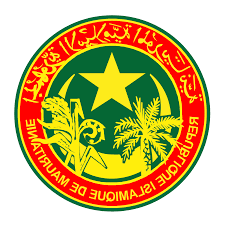  SOCIAL SAFETY NET SYSTEM PROJECT II (P171125)ENVIRONMENTAL AND SOCIAL COMMITMENT PLAN (ESCP)Version 1 (draft)January 6, 2020Islamic Republic of MauritaniaMinistry of Economy and IndustryTadamoun AgencyMAURITANIA SOCIAL SAFETY NET SYSTEM II PROJECT (P171125)ENVIRONMENTAL AND SOCIAL COMMITMENT PLAN The (hereinafter " the Recipient"), with the financial and technical support of the International Development Association (hereinafter " the Bank "), is preparing the Social Safety Net System Project II (or the Project). The Recipient plans to implement the Project under the leadership of the Ministry of Economy and Industry, in collaboration with the Tadamoun Agency (hereinafter “Project Implementing Entity” or “PIE”) and the Food Security Commission. The Bank has agreed to provide funding for the project.The Recipient will implement the concrete measures and actions necessary to ensure that the Project is implemented in compliance with the World Bank's Environmental and Social Standards (ESS). This Environmental and Social Commitment Plan (ESCP) is a summary document that sets out these measures and actions.Where it refers to specific plans or other documents already prepared or to be prepared, the ESCP requires compliance with all the provisions of these plans or other documents. In particular, the ESCP requires compliance with the provisions set out in the Environmental and Social Management Framework (ESMF), the Labor Management Procedures (LMP), and the Stakeholder Engagement Plan (SEP) and the Grievance Redress Mechanism (GRM) checklist, which were developed for the Project. Complementary instruments may be developed during implementation, such as Environmental and Social Impact Assessments (ESIAs) and Environmental and Social Management Plans (ESMPs). The following table summarizes the concrete measures and actions required, as well as the timeframes for their implementation. The Recipient shall enforce all the requirements of the ESCP, even when the implementation of certain measures and actions is the responsibility of a ministry or institution referred to in paragraph 1 above.The implementation of the concrete measures and actions defined in this ESCP shall be monitored by the Recipient and reported to the World Bank in accordance with the provisions of this Plan and the terms of the Legal Agreement, with the Bank monitoring and evaluating the progress and implementation of these concrete measures and actions throughout the period of implementation of the Project.As agreed by the World Bank and the Recipient, this ESCP may be revised periodically throughout the implementation of the Project, in a manner that takes into account unforeseen situations that may occur in the context of the Project, or in response to a performance evaluation of the Project conducted under the ESCP itself. In such situations, the Recipient will agree on these changes with the Bank and revise the ESCP accordingly. The agreement on the amendments to the ESCP will be evidenced by an exchange of letters signed between the World Bank and the Recipient. The Recipient will publish the revised ESCP without delay. Depending on the nature of the Project, the ESCP may also indicate the amount of funds required to carry out a measure or action.When the performance of the Project itself or unforeseen situations or changes in the Project lead to changes in risks and effects during the implementation of the Project, the Recipient shall make additional funds available, as appropriate, for the implementation of actions and measures to address these risks and effects, which may include risks and effects relevant to the Project, such as environmental, health and safety effects; labor inflows;   risks of social conflicts in the event of non-local employment or non-compliance with the rules and regulations ; risks to the health and safety of populations (gender-based violence - sexual harassment, rape, unwanted pregnancy among the beneficiary populations, underage marriage etc.) ; and risks related to child labour.ABBREVIATIONS AND ACRONYMSAWPBAnnual Work Programme and BudgetESSEnvironmental and social standardsESCPEnvironmental and social commitment planESMFEnvironmental and social management frameworkESIASEnvironmental and social impact studiesESMPEnvironmental and social management planGBVGender-based violenceGRMGrievance redress mechanism MEIMinistry of Economy and IndustryMASEFMinistry of Social Affairs, Children and Family AffairsM&EMonitoring and EvaluationOHSOccupational Health and SafetyPIEProject Management UnitRAPResettlement action planRPFRelocation Policy FrameworkRSWRefugee Sub-WindowSEASexual Exploitation and AbuseSEPStakeholder engagement planMAURITANIA SOCIAL SAFETY NET SYSTEM II PROJECT (P171125)ENVIRONMENTAL AND SOCIAL COMMITMENT PLAN  December 2019 (Draft)MAURITANIA SOCIAL SAFETY NET SYSTEM II PROJECT (P171125)ENVIRONMENTAL AND SOCIAL COMMITMENT PLAN  December 2019 (Draft)MAURITANIA SOCIAL SAFETY NET SYSTEM II PROJECT (P171125)ENVIRONMENTAL AND SOCIAL COMMITMENT PLAN  December 2019 (Draft)MAURITANIA SOCIAL SAFETY NET SYSTEM II PROJECT (P171125)ENVIRONMENTAL AND SOCIAL COMMITMENT PLAN  December 2019 (Draft)MAURITANIA SOCIAL SAFETY NET SYSTEM II PROJECT (P171125)ENVIRONMENTAL AND SOCIAL COMMITMENT PLAN  December 2019 (Draft)MATERIAL MEASURES AND ACTIONSMATERIAL MEASURES AND ACTIONSTIMEFRAMERESPONSIBLE ENTITY/ AUTHORITY DURATIONMonitoring and reportingMonitoring and reportingMonitoring and reportingMonitoring and reportingMonitoring and reportingAREGULAR REPORTS: The Recipient will prepare and submit to the Bank, through the PIEPIE, environmental and social monitoring reports indicating the state of compliance with the measures presented in the ESCP, in particular but not limited to the preparation and implementation of the environmental and social measures and tools referred to in sections 1.3 and 10.3 below. Reports should include a specific section on risks related to refugees and host populations and the mitigation measures adopted, including the adoption and evolution of laws and regulations relating to refugees and as relevant, to asylum.Semi-annual reportsPIEMonitoring and evaluation specialist, Project operational Coordinator, Social and gender specialistThroughout Project implementationBINCIDENT AND ACCIDENT NOTIFICATION: The Recipient will set up a system to immediately report to the Bank any incident or accident related to the project or affecting the project that has, or is likely to have, a significant adverse effect on the environment, affected communities, the public or workers, including risks based on environmental and social assessment. As an indication: any accident related to the Project or any allegation of gender-based violence in relation to the Project should be immediately reportedThe Recipient shall provide sufficient details of the incident or accident, indicating the immediate measures taken to remedy it, and shall include information provided by any supplier/provider or supervisory entity, as appropriate.Immediately, and no later than 48 hours after such incidents or accidents, report to the Bank's Project Team Leader.Project Operational Coordinator, Social and Gender specialistThroughout Project implementationESS 1: ASSESSMENT AND MANAGEMENT OF ENVIRONMENTAL AND SOCIAL RISKS AND IMPACTSESS 1: ASSESSMENT AND MANAGEMENT OF ENVIRONMENTAL AND SOCIAL RISKS AND IMPACTSESS 1: ASSESSMENT AND MANAGEMENT OF ENVIRONMENTAL AND SOCIAL RISKS AND IMPACTSESS 1: ASSESSMENT AND MANAGEMENT OF ENVIRONMENTAL AND SOCIAL RISKS AND IMPACTSESS 1: ASSESSMENT AND MANAGEMENT OF ENVIRONMENTAL AND SOCIAL RISKS AND IMPACTSMATERIAL MEASURES AND ACTIONSMATERIAL MEASURES AND ACTIONSTIMEFRAMERESPONSIBLE ENTITY/ AUTHORITY DURATION1.1ORGANIZATIONAL STRUCTURE: Under the Project, theRecipient will maintain an organizational structure, namely the Project Steering and Monitoring Committee and the  National Project Operational Coordinator [Project Operational Coordinator?], with qualified staff and adequate resources, to support risk management of environmental and social issues. The Project Steering and Monitoring  Committee and coordination will be set up before the start of the ProjectMinistry of Economy and IndustryThroughout Project implementation1.1.2The Recipient will ensure that the PIE recruits and maintains a social and gender specialist whose qualifications, experience and terms of reference will be deemed satisfactory by the Bank. In addition, the project will liaise with a refugee and host communities contact point. This specialist will be based in Hodh Chargui. S/hewill  ensure dialogue with stakeholders working with refugees and ensure that social risks related to refugees are identified, monitored and mitigated.Recruitment: Before the start of the project and no later than three months after the Effectiveness DatePIEThroughout Project implementation1.1.3The Recipient will ensure Project Operational Coordinatorthat the social and gender specialist carry out his/her mission relating to the social management of the Project, namely: dissemination of the ESMF to key stakeholders; preliminary examinations as soon as the Annual Work Programme and Budget (AWPB) is available ; information of stakeholders; supervision of the implementation of Social Impact Studies - ESIAs, Social Management Plan – SMP , and their validation); verification ofDissemination of existing E&S standard instruments starts before the Board decisionPIEThroughout Project implementationthe integration of social measures into tender documents and work contracts; monitoring of the effective implementation of measures; preparation of quarterly reports; implementation of the Social Management Plan including actions against GBV, drafting of the environmental and social aspects of the Project Manuals.From the beginning of the project, supervision of the preparation of ESIA/SMPs,(as appropriate), with each of these instruments to be completed beforeImplementation starts1.2ENVIRONMENTAL AND SOCIAL ASSESSMENT: TheThe Recipient carried out a social assessment of the project, which made possible to identify and assess its social risks and effects and appropriate mitigation measures.Prior to Project appraisalPIEThroughout Project implementation1.3.MANAGEMENT TOOLS AND INSTRUMENTS: The Recipient will develop and implement the following risk management and assessment tools and instruments (frameworks and plans):Environment and Social Management Framework (ESMF) which will assess the identified social risks and impacts, including contextual risks, refugee risks, GBV and SEA risks, vulnerable groups.  GBV prevention measures will be considered within the project.   Stakeholder engagement plan (SEP) focusing on measures related to governance risks linked to the integration of refugees in the national social safety net system and their relationship with host communities, in particular with regards to vulnerable groups, labor conditions, GBV and SEA risks linked to project execution, etc. Labor Management ProceduresGRM checklistA final version of the management tools and instruments shown opposite will be prepared before approval by the World Bank Board.(except for the ESCP)PIEThroughout Project implementation 1.5THIRD PARTY MONITORING: The Recipient will use national or international experts to complete and verify the monitoring of the Project’s social risks and effects including, but not limited to, monitoring.The TPM’s should hired during the first 18 months after effectiveness.PIEThroughout Project implementationMAURITANIA SOCIAL SAFETY NET SYSTEM II PROJECT (P171125)ENVIRONMENTAL AND SOCIAL COMMITMENT PLAN December 2019MAURITANIA SOCIAL SAFETY NET SYSTEM II PROJECT (P171125)ENVIRONMENTAL AND SOCIAL COMMITMENT PLAN December 2019MAURITANIA SOCIAL SAFETY NET SYSTEM II PROJECT (P171125)ENVIRONMENTAL AND SOCIAL COMMITMENT PLAN December 2019MAURITANIA SOCIAL SAFETY NET SYSTEM II PROJECT (P171125)ENVIRONMENTAL AND SOCIAL COMMITMENT PLAN December 2019MAURITANIA SOCIAL SAFETY NET SYSTEM II PROJECT (P171125)ENVIRONMENTAL AND SOCIAL COMMITMENT PLAN December 2019MAURITANIA SOCIAL SAFETY NET SYSTEM II PROJECT (P171125)ENVIRONMENTAL AND SOCIAL COMMITMENT PLAN December 2019ESS 2: LABOR AND WORKING CONDITIONSESS 2: LABOR AND WORKING CONDITIONSESS 2: LABOR AND WORKING CONDITIONSESS 2: LABOR AND WORKING CONDITIONSESS 2: LABOR AND WORKING CONDITIONSESS 2: LABOR AND WORKING CONDITIONSMATERIAL MEASURES AND ACTIONSMATERIAL MEASURES AND ACTIONSTIMEFRAMERESPONSIBLE ENTITY/ AUTHORITY RESPONSIBLE ENTITY/ AUTHORITY DURATION2.1.1LABOR MANAGEMENT PROCEDURES: The Recipient will develop labor management procedures in accordance with national law and ESS 2, taking into account recruitment and job management procedures within the project. These procedures will be set out in a document entitled Labor Management Procedures.These procedures will include clauses for the use of the services of Mauritanian and foreign direct and contract workers (skilled and unskilled) in accordance with the Labor Code. These clauses must be included in the contracts of suppliers, service providers and subcontractors, prohibit the use of children and forced labor, and guarantee the right to form a trade union.Developing draft LMP: during project preparation phase.Finalizing and Adopting LMP:  Before project negociationPIEfor the recruitment of suppliers/providersThroughout Project implementationThroughout Project implementation2.1.2The Recipient will ensure that contracts are signed with Direct Workers (e.g. project contract staff) and Contract Workers (e.g. suppliers/service providers and subcontractors) including labor clauses are in line with the national framework and ESS 2. Before starting employment for Project staff andBefore workers start working for suppliers/providers and subcontractorsPIEfor the signing of contracts with Direct and Contractual Workers andSuppliers/service providers for signing contracts with their employees, and subcontractors with theirsThroughout Project implementationThroughout Project implementation2.2GRIEVANCE MECHANISM FOR PROJECT WORKERS: The Recipient will ensure that the suppliers/ service providers and subcontractors of the Project prepare and maintain a Grievance Redress Mechanism (GRM) for any labor or employment-related issues under the Project, which will be easily accessible to the Project Workers and in accordance with ESS 2 and Mauritanian labor legislation.Before the start of activities.Project Operational Coordinator Throughout Project implementationThroughout Project implementation2.3OCCUPATIONAL HEALTH AND SAFETY (OHS) MEASURES:The Recipient will ensure that the suppliers/providers of the Project develop and implement an occupational health and safety (OHS) plan.Before the start of activities.Suppliers/service providersThroughout Project implementationThroughout Project implementation2.4EMERGENCY PREPAREDNESS AND RESPONSE: TheRecipient will ensure that the suppliers/service providers of the Project prepare and implement an emergency preparedness and response plan, and coordinate with the measures referred to in section 4.5 below. The Recipient will immediately report any major emergency (e.g. spills, earthquakes, accidents resulting in significant damage).Before the start of activities.During the entire period of the Project's implementationSuppliers/service providersThroughout Project implementationThroughout Project implementation2.5TRAINING OF PROJECT WORKERS: The Recipient will work with the suppliers/service providers of the Project, through the PIE, to organize training for workers to better control implementation risks on local populations, with a focus on the following themes: gender-based violence, child labor,- including the mechanism for submitting GBV/SEA complaints ; health and safety, compliance with code of conduct, etc.Before the start of activities and throughout the entireimplementation periodof the ProjectPIEThroughout Project implementationThroughout Project implementationESS 3:  RESOURCE EFFICIENCY AND POLLUTION PREVENTION AND MANAGEMENTESS 3:  RESOURCE EFFICIENCY AND POLLUTION PREVENTION AND MANAGEMENTESS 3:  RESOURCE EFFICIENCY AND POLLUTION PREVENTION AND MANAGEMENTESS 3:  RESOURCE EFFICIENCY AND POLLUTION PREVENTION AND MANAGEMENTESS 3:  RESOURCE EFFICIENCY AND POLLUTION PREVENTION AND MANAGEMENTESS 3:  RESOURCE EFFICIENCY AND POLLUTION PREVENTION AND MANAGEMENTNot applicable to the Mauritania Social Safety Net System II ProjectESS 4: POPULATION HEALTH AND SAFETY ESS 4: POPULATION HEALTH AND SAFETY ESS 4: POPULATION HEALTH AND SAFETY ESS 4: POPULATION HEALTH AND SAFETY ESS 4: POPULATION HEALTH AND SAFETY MATERIAL MEASURES AND ACTIONSMATERIAL MEASURES AND ACTIONSMATERIAL MEASURES AND ACTIONSTIMEFRAMERESPONSIBLE ENTITY/ AUTHORITY DURATION4.14.1TRAFFIC AND ROAD SAFETY: The Recipient will ensure that drivers hired by the Project or by Project's suppliers and service providers follow driving rules that must be detailed in a vehicle and road safety management plan to be developed by the Project.At the start of the activities concerned and every quarter.PIEThroughout Project implementation4.34.3GENDER-BASED VIOLENCE RISKS:  The ESMF will include preventive measures against GBV to be completed six months after its approval. These measures will seek to raise awareness, prevent and mitigate GBV risks, including, but not limited to, the development of a code of conduct for workers and the organization of training to raise awareness of GBV risks for the various stakeholders in the Project.These measures should take into account specific GBV risks related to refugee and host communities if relevant. The Recipient shall ensure that all bidding documents, works contracts or service contracts other than consultancy services under the Project require suppliers/service providers, subcontractors or consultants to adopt a code of conduct to be delivered for signature to all workers. This code of conduct shall apply to contracts or services other than the services of consultants, commissioned or performed under such contracts, and shall cover, in particular, GBV, violence against women, children and SEA. It will include an action plan for their effective implementation, including training to that end.The preventive measures against GBV will be ready no later than six months afterthe approval of theProject by the Bank.Codes of conductwill be signed by the workers and the necessary training will be provided to them before the start of activitiesPIELabour InspectionMASEFThroughout Project implementation4.4SECURITY STAFF: The Recipient will ensure, where necessary, that suppliers/service providers requiring security services for their personnel and property can:favor the use of security services existing in the project areain case of need to use security services, ensure the signing of a formal agreement, including clauses on compliance with code of conduct-	train security personnel on human rights and GBV issuesBefore using security personnel to protect Project workers and property,  particularly around M’bera camp, the Recipient will ensure that: (i) their backgrounds have been duly checked to ensure that such personnel have not engaged in unlawful or threatening behavior, including, but not limited to, GBV or excessive use of force ; and (ii) they have received appropriate training and instruction, including in the use of force and the adoption of appropriate conduct/ behavior, in a manner acceptable to the Bank and further described in detailed in the Project Manuals.The Recipient will promptly investigate all allegations of unlawful or threatening acts committed by security personnel deployed to protect Project personnel and property, take the necessary measures (or urge the relevant parties to take them) to prevent any repetition of such acts and, if necessary, report such acts to the relevant authorities.   Before the start of the activities.During and afterthe implementation of the Project.- Security services (in particular in Mbera camp and around)- Labor Inspection- Project Coordination- MASEFThroughout Project implementationESS 5: LAND ACQUISITION, RESTRICTIONS ON LAND USE AND INVOLUNTARY RESETTLEMENTESS 5: LAND ACQUISITION, RESTRICTIONS ON LAND USE AND INVOLUNTARY RESETTLEMENTESS 5: LAND ACQUISITION, RESTRICTIONS ON LAND USE AND INVOLUNTARY RESETTLEMENTESS 5: LAND ACQUISITION, RESTRICTIONS ON LAND USE AND INVOLUNTARY RESETTLEMENTESS 5: LAND ACQUISITION, RESTRICTIONS ON LAND USE AND INVOLUNTARY RESETTLEMENTESS 5: LAND ACQUISITION, RESTRICTIONS ON LAND USE AND INVOLUNTARY RESETTLEMENTESS 5: LAND ACQUISITION, RESTRICTIONS ON LAND USE AND INVOLUNTARY RESETTLEMENTMATERIAL MEASURES AND ACTIONSMATERIAL MEASURES AND ACTIONSMATERIAL MEASURES AND ACTIONSTIMEFRAMERESPONSIBLE ENTITY/ AUTHORITY RESPONSIBLE ENTITY/ AUTHORITY DURATIONDURATION5.15.1LAND ACQUISITION AND RESETTLEMENT: Noland acquisition should take place to implement Project activities. However, should such cases be considered, the Recipient will need to prepare a resettlement action plan (RAP), monitoring and reporting procedures and a complaint management mechanism in advance.Before any activities involving land acquisition and resettlement startPIEPIEPIEThroughout Project implementation, as applicable ESS 6: BIODIVERSITY CONSERVATION AND SUSTAINABLE MANAGEMENT OF NATURAL RESOURCESESS 6: BIODIVERSITY CONSERVATION AND SUSTAINABLE MANAGEMENT OF NATURAL RESOURCESESS 6: BIODIVERSITY CONSERVATION AND SUSTAINABLE MANAGEMENT OF NATURAL RESOURCESESS 6: BIODIVERSITY CONSERVATION AND SUSTAINABLE MANAGEMENT OF NATURAL RESOURCESESS 6: BIODIVERSITY CONSERVATION AND SUSTAINABLE MANAGEMENT OF NATURAL RESOURCESESS 6: BIODIVERSITY CONSERVATION AND SUSTAINABLE MANAGEMENT OF NATURAL RESOURCESESS 6: BIODIVERSITY CONSERVATION AND SUSTAINABLE MANAGEMENT OF NATURAL RESOURCESESS 6: BIODIVERSITY CONSERVATION AND SUSTAINABLE MANAGEMENT OF NATURAL RESOURCESNot applicable to the Mauritania Social Safety Net System II ProjectESS 7: INDIGENOUS PEOPLES/ SUB-SAHARAN AFRICAN HISTORICALLY UNDESERVED TRADITIONAL LOCAL COMMUNITIESESS 7: INDIGENOUS PEOPLES/ SUB-SAHARAN AFRICAN HISTORICALLY UNDESERVED TRADITIONAL LOCAL COMMUNITIESESS 7: INDIGENOUS PEOPLES/ SUB-SAHARAN AFRICAN HISTORICALLY UNDESERVED TRADITIONAL LOCAL COMMUNITIESESS 7: INDIGENOUS PEOPLES/ SUB-SAHARAN AFRICAN HISTORICALLY UNDESERVED TRADITIONAL LOCAL COMMUNITIESESS 7: INDIGENOUS PEOPLES/ SUB-SAHARAN AFRICAN HISTORICALLY UNDESERVED TRADITIONAL LOCAL COMMUNITIESESS 7: INDIGENOUS PEOPLES/ SUB-SAHARAN AFRICAN HISTORICALLY UNDESERVED TRADITIONAL LOCAL COMMUNITIESESS 7: INDIGENOUS PEOPLES/ SUB-SAHARAN AFRICAN HISTORICALLY UNDESERVED TRADITIONAL LOCAL COMMUNITIESESS 7: INDIGENOUS PEOPLES/ SUB-SAHARAN AFRICAN HISTORICALLY UNDESERVED TRADITIONAL LOCAL COMMUNITIESNot applicable to the Mauritania Social Safety Net System II ProjectESS 8: CULTURAL HERITAGEESS 8: CULTURAL HERITAGEESS 8: CULTURAL HERITAGEESS 8: CULTURAL HERITAGEESS 8: CULTURAL HERITAGEESS 8: CULTURAL HERITAGEESS 8: CULTURAL HERITAGEESS 8: CULTURAL HERITAGENot applicable to the Mauritania Social Safety Net System II ProjectESS 9: FINANCIAL INTERMEDIARIESESS 9: FINANCIAL INTERMEDIARIESESS 9: FINANCIAL INTERMEDIARIESESS 9: FINANCIAL INTERMEDIARIESESS 9: FINANCIAL INTERMEDIARIESESS 9: FINANCIAL INTERMEDIARIESESS 9: FINANCIAL INTERMEDIARIESESS 9: FINANCIAL INTERMEDIARIESNot applicable to the Mauritania Social Safety Net System II ProjectESS 10: STAKEHOLDER ENGAGEMENT AND INFORMATION DISCLOSUREESS 10: STAKEHOLDER ENGAGEMENT AND INFORMATION DISCLOSUREESS 10: STAKEHOLDER ENGAGEMENT AND INFORMATION DISCLOSUREESS 10: STAKEHOLDER ENGAGEMENT AND INFORMATION DISCLOSUREESS 10: STAKEHOLDER ENGAGEMENT AND INFORMATION DISCLOSUREMATERIAL MEASURES AND ACTIONSMATERIAL MEASURES AND ACTIONSTIMEFRAMERESPONSIBLE ENTITY/ AUTHORITY DURATION10.1STAKEHOLDER ENGAGEMENT PLAN PREPARATION: The Recipient will prepare, consult upon, adopt and adopt a Stakeholder Engagement Plan (SEP)During Project preparation and, at the latest, atProject appraisalPIEModifiable, as required, throughout Project implementation10.2SEP IMPLEMENTATION: The Recipient will implement the SEP, in line with ESS10. Throughout Project implementationPIEThroughout Project implementation10.3GRIEVANCE REDRESS MECHANISM: The Recipient will develop and implement the modalities for the Grievance Redress Mechanism (GRM), by: expanding and maintaining the Project GRM existing under the Social Safety Net System Project D0540-MR.Developing a communication plan for the GRM to ensure that potentially affected communities (including refugee and host communities) are aware of the existence of this mechanism and know how to submit complaints. After Effectiveness during the first year of the project.During the entire period of the Project's implementationPIE (Coordinator, Social and Gender specialist)Throughout the Project implementationQuarterly GRM activity reports throughout the ProjectOUTLINE OF THE CAPACITY BUILDING PLANOUTLINE OF THE CAPACITY BUILDING PLANOUTLINE OF THE CAPACITY BUILDING PLANSpecific training to be providedTarget groups and timeframeTraining periodThe Recipient will develop and implement, with the support of partners and as appropriate for capacity building, a training plan for target groups associated with the Project to raise their awareness of the risks and mitigate the effects of the Mauritania Social Safety Net System II Project activities. The ESCP proposes an initial training plan covering the themes presented below. The plan will be adapted as required during the implementation of the Project.The Recipient will develop and implement, with the support of partners and as appropriate for capacity building, a training plan for target groups associated with the Project to raise their awareness of the risks and mitigate the effects of the Mauritania Social Safety Net System II Project activities. The ESCP proposes an initial training plan covering the themes presented below. The plan will be adapted as required during the implementation of the Project.The Recipient will develop and implement, with the support of partners and as appropriate for capacity building, a training plan for target groups associated with the Project to raise their awareness of the risks and mitigate the effects of the Mauritania Social Safety Net System II Project activities. The ESCP proposes an initial training plan covering the themes presented below. The plan will be adapted as required during the implementation of the Project.ESS 1: Environmental and Social AssessmentESS 2: Labor and Working ConditionsStakeholder identification and engagementContent of the Environmental and Social Commitment Plan (ESCP)Content of the Stakeholder Engagement Plan (SEP)Project Steering and Monitoring Committee, MASEF, Project Coordination (Social and Gender specialist, Component Coordinators, Technical Managers), Monitoring and Evaluation specialist, Procurement specialist, Financial Specialists, etc...1st quarter Year 1Environmental and social management module: design and implementation include at least the following aspects:Good knowledge of organization and management proceduresconduct of ESIAs,Policies, procedures and legislation on social issues in MauritaniaKnowledge of the implementation monitoring processESIAs MASEF, Regional Technical Services, PIE, local NGOs1st quarter Year 1Occupational Health and Safety Module:Personal protective equipmentRisk management in the workplace, prevention of occupational accidentsHealth and safety rulesSolid and liquid waste managementEmergency preparedness and responsePopulation security and safety as related to refugee and host communitiesMinistry of Environment, MASEF, Regional Technical Services, Project Coordination, Local Authorities, etc.Throughout Project implementationEmployment and working conditions ModuleTerms and conditions of employment under national labor legislationCodes of conduct for suppliers/service providers and subcontractorsWorkers' organizations and unionsRules on child labor and the minimum age of employment for childrenSupplier/ service providersSubcontractorsThroughout Project implementationGRM module, design and implementation of the module by integrating at least the following aspects:Registration and processing proceduresComplaint resolution procedureDocumentation and handling of complaintsUse of the procedure by the various stakeholdersAdministrative authorities, provincial technical services, PIE (social and gender specialist, project managers), local authorities, civil society, local NGOsThroughout Project implementationGBV risk moduleAwareness, prevention and mitigation measures for GBV risksThemes, activities and target audiences will be defined as part of the preventive measuresSupport for survivorsComplaint managementMASEF, regional technical services, Project coordination, Social and Gender specialist Component managers, local authorities, civil society, local NGOsBefore the start of the Project's activities and periodically from the 1st to the 5th yearIntroduction to risk and disaster managementTypes of disastersDisaster managementFood security office, civil protection, project coordination, social and gender specialist, local authorities, civil society, local NGOsAs part of the implementation of Elmaouna